Smlouva   č. NPÚ-ÚPS   Praha/2008Hl 160001-4	/2018 / '-/ tgDODATEK Č.4 KE SMLOUVĚ O DÍLO NPÚ -ÚPS PRAHA/2008H1160001/2016uzavřená dle příslušných ustanovení občanského zákoníkuSmluvní strany :Národní památkový ústavse sídlem Valdštejnské nám. 162/3 118 01 Praha 1- Malá StranaIČO: 75032333	DIČ:  CZ 75032333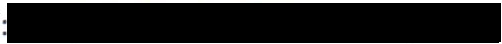 bankovní spojeníZastoupený  Mgr. Dušanem Michelfeitem, ředitelem územní památkové správy v Praze Správce objektu: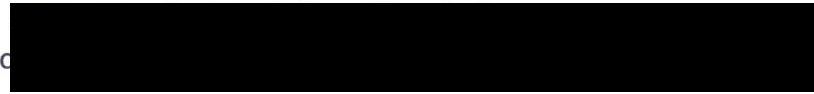 Zástupce pro věDoručovací adresa:Národní památkový ústavúzemní památková správa v Praze Sabinova 373/5130 00 Praha 3(dále jen0bjednatel 11 na straně jedné)aIng. Vít Mlázovskýse sídlem: Jánský vršek 4/310, 118 00 Praha 1IČ:10180010DIČ: CZ5704121577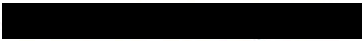 bankovní spojení -(dálejenZhotovitel " na straně druhé)I.Předmět dodatkuNa   základě   článku   13.   2.   Smlouvy    o    dílo    č.    2008H1160001,    uzavřené    dne 8.2.2016, se smluvní strany dohodly na změně článku 4.1. a 4.2.5. smlouvy, ve kterých je stanovena celková cena díla a rozsah a cena autorského dozoru. Důvodem úpravy je navýšení rozsahu autorského dozoru projektanta z důvodu složitosti stavby a posunu termínu zhotovitele na dokončení stavby. Cena za AD je stanovena na základě cen z původní smlouvy o dílo tedy 2250,- Kč za 1KD a 500,- Kč za hodinu dle činnosti 2.3 .2.Smlouva č. NPÚ-ÚPS  Praha/2008H1160001-4	/201/'t   RČl.li., Cena a platební podmínkyBod 4.2.5. Doplňuje se o:11.11 Rozsah díla se dodatkem č. 4 rozšiřuje o 12 KD a 30 hodin, které budou čerpány na základě skutečného plnění. Celkem  12 KD + 30 hodin =   27 000 + 15000 = 50 850,- Kč bez DPH4.1. Celková cena dílaje dodatkem č. 4 sjednána v celkové výši 627 040,00 Kč bez DPH, tj. 758 718,40 Kč vč. DPH.Ill.Závěrečná ustanovení1. Dodatek č. 4 byl sepsán ve dvou identických vyhotoveních. Každá ze smluvních stran obdržela po jednom vyhotovení.Účastníci prohlašují,že tento dodatek č. 4 uzavřeli podle své pravé a svobodné vůle prosté omylů, nikoliv v tísni a vzájemné plnění dle tohoto dodatku č. 4 není v hrubém nepoměru. Dodatek č. 4 je pro obě smluvní strany určitý a srozumitelný.Ostatní ujednání smlouvy o dílo č. 20081160001 a dodatků jsou tímto dodatkem č. 4 nedotčená, zůstávají v platnosti beze změn.4. Tento dodatek nabývá platnosti dnem jeho podpisu oběma smluvními stranami a účinnosti dle zákona č. 340/2015 Sb., o zvláštních podmínkách účinnosti některých smluv, uveřejňování těchto smluv a o registru smluv (zákon o registru smluv}.S. Informace k ochraně osobních  údajů jsou ze strany  NPÚ uveřejněny  na webových  stránkách www.npu.cz v sekci „Ochrana osobních údajů".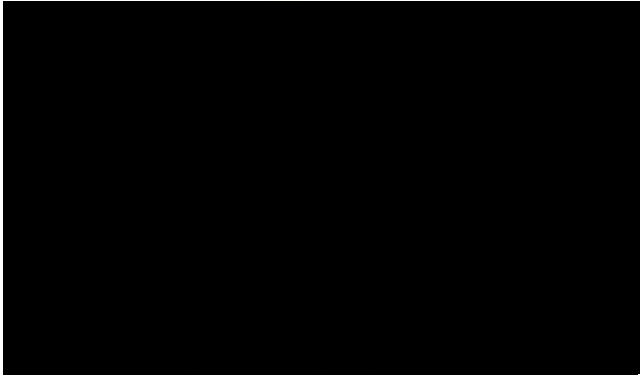 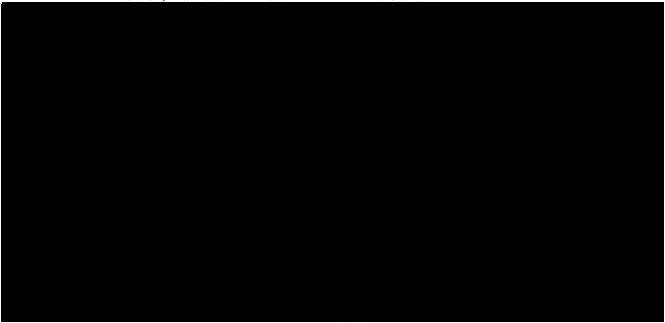 Rozpis ceny díla: Část dílacena bez DPHcena vč. DPHDle SoD ze dne 7.6.2018576 190,00697189,90vícepráce50 850,00celková cena díla627 040,00758 718,40